                     Gringotova banka úkol č.25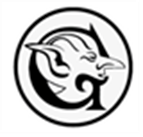 Popiš na obrázku hlavní části rostlinného těla a připiš jejich úkol (funkci):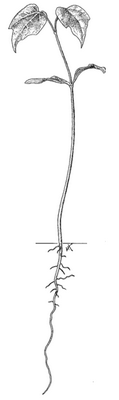 2. Popiš části květu						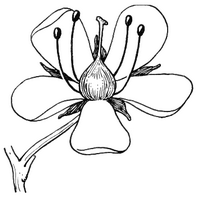  3. 3.27.2.2023 – 5.3.202327.2.2023 – 5.3.2023 3. 3.                                  www.skola-sokolec.cz                                  www.skola-sokolec.cz 3. 3.jméno:                                                podpis rodičů:jméno:                                                podpis rodičů:učivoučivoco bych měl/a umětsebehodnoceníČjSlovní druhy –slovesa, neohebné slovní druhyuč.str.61-66Sloh – rozvoj fantazieSlovní druhy –slovesa, neohebné slovní druhyuč.str.61-66Sloh – rozvoj fantazieNajdu v textu slovní druhy.Dokončím příběh.ČjPsaní-písanka str. 5-6Psaní-písanka str. 5-6Umím správně přepsat souvislý text i adresu.ČjČtení – čítanka str. 121-124básně str. 155, 157Čtení – čítanka str. 121-124básně str. 155, 157Čtu s porozuměním naučný text, recituji básně.AjUČ str. 36, 37PS str. 45, 46UČ str. 36, 37PS str. 45, 46Zahrál/a jsem si hru na Wocabee.Přečetl/a jsem si email od Grega a odepsal/a jsem na něj.PrvUČ str. 39, 40PS str. 37, 38, 39UČ str. 39, 40PS str. 37, 38, 39Pojmenuji části rostlin a vím, k čemu slouží. Rozliším, co je strom a keř. MaJednotky délky a hmotnosti str.23-27G – trojúhelníkJednotky délky a hmotnosti str.23-27G – trojúhelníkPřevádím jednotky rychlostí 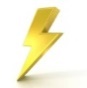 VVMorana-vynášení zimyMorana-vynášení zimySeznamuji se s lidovými tradicemiPVPéče o rostliny-postupPéče o rostliny-postupUčím se pěstovat rostlinyTVÚpolové hry zábavnou a soutěživou formouÚpolové hry zábavnou a soutěživou formouRozvíjím silové dovednostiHodnocení učitele:    Hodnocení učitele:    Hodnocení učitele:    Hodnocení učitele:    3.3. kontrola čtenářských deníků – kdo nedal v únoru 3.3. kontrola čtenářských deníků – kdo nedal v únoru 3.3. kontrola čtenářských deníků – kdo nedal v únoru 3.3. kontrola čtenářských deníků – kdo nedal v únoru 